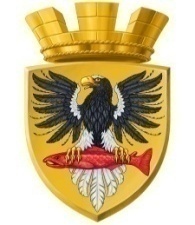                           Р О С С И Й С К А Я   Ф Е Д Е Р А Ц И ЯКАМЧАТСКИЙ КРАЙП О С Т А Н О В Л Е Н И ЕАДМИНИСТРАЦИИ ЕЛИЗОВСКОГО ГОРОДСКОГО ПОСЕЛЕНИЯот  26.12. 2017 г.				                № 1334 -п        г. Елизово              Руководствуясь ст. 32 Жилищного кодекса Российской Федерации,  ст. 14 Федерального закона от 06.10.2003 № 131-ФЗ «Об общих принципах организации местного самоуправления в Российской Федерации», Уставом Елизовского городского поселения, в целях реализации Подпрограммы 5 «Переселение граждан из аварийных  жилых домов  и непригодных для проживания жилых помещений в Елизовском городском поселении в 2017 году» муниципальной программы «Обеспечение доступным и комфортным жильем жителей Елизовского городского поселения в 2017 году», принимая во внимание свидетельства о государственной регистрации права собственности: № 41-41-01/019/2012-828 от 19.04.2012 г., №41-41/001-41/002/002/2016-7728/1 от 16.11.2016 г., №41-41-02/008/2014-437 от 04.07.2014 г. и №41-41-02/008/2014-439, №41-01/06-3/2002-835 от 17.06.2002 г., №41-41-02/008/2013-183 от 26.06.2013 г.,. №41-41/001-41/002/002/2016-8863/2 от 20.12.2016 г., №41-41-02/010/2014-403 от 22.07.2014 г., №41-01/02-1/2003-384 от 31.03.2003 г., №41-41-01/060/2011-374 от 14.11.2011 г., №41:05:0101005:1152-41/001/2017-1 от 03.07.2017 г., №41-41-01/038/2011-271 от 10.06.2011 г., №41-41-02/015/2014-752 от 16.10.2014 г., №41-41-02/008/2007-513 от 23.11.2007г., №41-41-01/038/-063 от 06.07.2011г. и №41-41-02/013/2007-071 от 10.12.2007г., №41-41-02/018/2009-290 от 08.10.2009 г.      ПОСТАНОВЛЯЮ:     1.	    Управлению имущественных отношений администрации Елизовского городского поселения произвести изъятие путем выкупа жилых помещений, расположенных в аварийных жилых домах по ул.Магистральной д.3,11  и ул..Строительной д.6а в г.Елизово, согласно приложению к настоящему постановлению.      1.2. Произвести оплату выкупной стоимости за изымаемые жилые помещения  согласно договоров купли-продажи, заключенных с собственниками изымаемых  жилых помещений,  в срок до 31 декабря 2017 года.       2. Управлению делами администрации Елизовского городского поселения опубликовать (обнародовать) настоящее постановление в средствах массовой информации и разместить в информационно-телекоммуникационной сети «Интернет» на официальном сайте администрации Елизовского городского поселения.3. Настоящее постановление вступает в силу после его официального опубликования (обнародования).4. Контроль за исполнением настоящего постановления возложить на руководителя Управления имущественных отношений администрации Елизовского городского поселения.ВрИО Главы  администрацииЕлизовского городского поселения                                                    Д.Б.Щипицын                                                                                                          Приложение                                                                                          к постановлению администрации                                                                                         Елизовского городского поселения                                                    от   26 .12. 2017          № 1334 -пОб изъятии жилых помещений в аварийных жилых  домах по ул. Магистральной  д.3,11  и ул.Строительной д.6а  в  г. Елизово путем выкупа  № п/пАдрес изымаемого жилого                                                                                                            помещения, ФИО собственникаПлощадь                                       (м2)Выкупная стоимость (руб.)1.ул. Магистральная д.3 кв.4собственник- Войнарская Е.В. 51,53 582 000,002.ул. Магистральная д.3 кв.5собственник- Никитин А.В. 41,32 872 000,003.ул. Магистральная д.3 кв.7собственники- Кокорев В.Н., Кокорев Н.И.в лице Кокоревой И.В.   31,62 125 000,004.ул. Магистральная д.3 кв.9собственник-Короваева С.Е. 51,83 483 000,005.ул. Магистральная д.3 кв.10собственник-Романенко А.В. 31,02 094 000,006.ул. Магистральная д.3 кв.11собственник-Базалюк С.К. 42,92 984 000,007.ул. Магистральная д.3 кв.12собственники –Назаренко Е.А., Назаренко П.И. 52,23 630 000,008.ул. Магистральная д.11 кв.2собственник-Яковлева Е.А. 41,32 777 000,009.ул. Магистральная д.11 кв.3собственник-Павликова Н.А. 31,42 049 000,0010.ул. Магистральная д.11 кв.4собственники- Лавриненко М.А., Лавриненко А.Р.  52,73 665 000,0011.ул. Магистральная д.11 кв.5собственник- Громыко Л.И. 41,3 2 872 000,0012.ул. Магистральная д.11 кв.6собственник- Лесников С.В. 31,0 2 156 000,0013.ул. Магистральная д.11 кв.7собственник-Антонов А.С. 30,9 2 078 000,0014.ул. Магистральная д.11 кв.9собственники- Жукова Ю.В., Деревянченко М.Д. 52,0 3 393 000,0015.ул. Магистральная д.11 кв.12собственники- Богданов Ю.Н., Богданова М.Ю. 51,3 3 616 000,0016.ул. Строительная 6а кв.5 собственник- Носкова П.И. 38,7 2 781 000,00